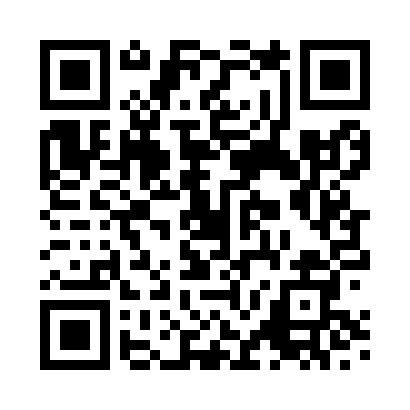 Prayer times for Cropton, North Yorkshire, UKMon 1 Jul 2024 - Wed 31 Jul 2024High Latitude Method: Angle Based RulePrayer Calculation Method: Islamic Society of North AmericaAsar Calculation Method: HanafiPrayer times provided by https://www.salahtimes.comDateDayFajrSunriseDhuhrAsrMaghribIsha1Mon2:514:341:076:509:4011:242Tue2:514:351:086:509:4011:243Wed2:524:361:086:509:3911:234Thu2:524:371:086:509:3911:235Fri2:534:381:086:499:3811:236Sat2:534:391:086:499:3711:237Sun2:544:401:086:499:3611:228Mon2:554:411:096:489:3611:229Tue2:554:421:096:489:3511:2210Wed2:564:431:096:489:3411:2111Thu2:574:441:096:479:3311:2112Fri2:574:461:096:479:3211:2013Sat2:584:471:096:469:3111:2014Sun2:594:481:096:469:3011:1915Mon2:594:501:096:459:2911:1916Tue3:004:511:096:459:2711:1817Wed3:014:521:106:449:2611:1818Thu3:024:541:106:439:2511:1719Fri3:024:551:106:439:2311:1620Sat3:034:571:106:429:2211:1621Sun3:044:581:106:419:2111:1522Mon3:055:001:106:409:1911:1423Tue3:055:011:106:399:1811:1424Wed3:065:031:106:399:1611:1325Thu3:075:051:106:389:1411:1226Fri3:085:061:106:379:1311:1127Sat3:095:081:106:369:1111:1028Sun3:095:101:106:359:0911:0929Mon3:105:111:106:349:0811:0830Tue3:115:131:106:339:0611:0831Wed3:125:151:106:329:0411:07